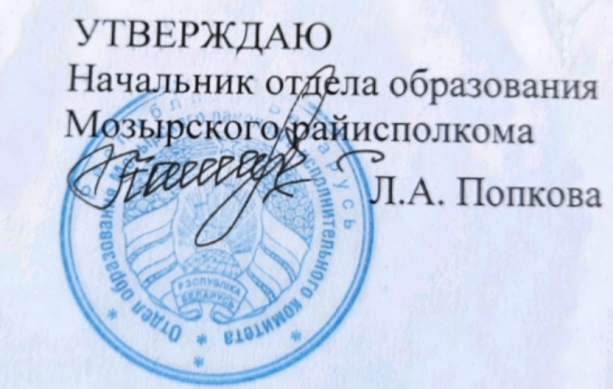 Задания первого этапа республиканской олимпиады по истории 2021/2022 учебный годX классМаксимальное количество баллов – 69 Выберите правильный вариант ответа. (20 баллов) Напишите, каким историческим понятиям даны определения. (10 баллов) Установите соответствие. Ответ запишите в виде сочетания букв и цифр, соблюдая алфавитную последовательность букв левого столбца. Некоторые данные правого столбца могут не использоваться.  (8 баллов) 1)Ответ.______________________________________ 2) Ответ.______________________________________ Из предложенного материала составьте логические цепочки по плану: портрет – имя ученого– научное достижение. (16 баллов) 	I 	II 	III 	IV 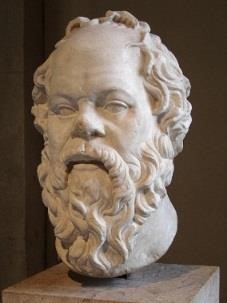 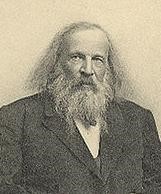 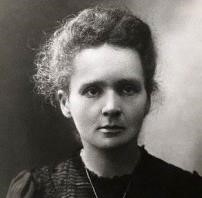 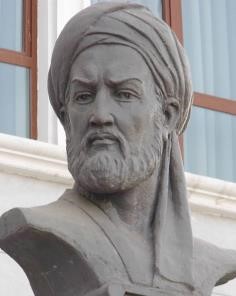 	V 	VI 	VII 	VIII 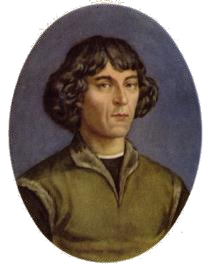 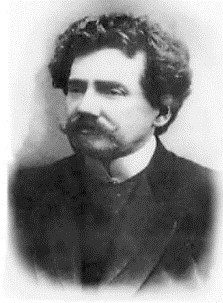 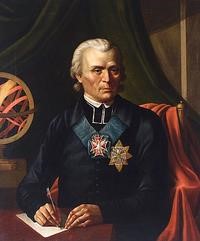 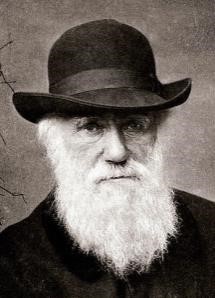 А) М. Склодовская-Кюри; Б) Н. Коперник; В) М. Довнар-Запольский; Г) Д. И. Менделеев; Д) Ибн Сина; Е) Сократ; Ж) Ч. Дарвин; З) М. Почобут-Одляницкий. Выступил с идеей о самобытности белорусского этноса и его праве на самостоятельное политическое будущее;  изучал планеты Солнечной системы, открыл неизвестное созвездие, определил географические координаты многих населенных пунктов Беларуси;  3) пришел к выводу, что существующие виды животных и растений сформировались в результате длительного процесса развития;  4) открытие радиоактивности и исследования в области атомного ядра;  5) открыл зависимость свойств химических элементов от их атомных масс и создал стройную периодическую систему;  автор медицинского трактата «Канон», который многие столетия был основным учебным пособием для врачей разных стран;  автор гелиоцентрической системы;  его называют первым философом в собственном смысле этого слова, потому что в его лице философствующее мышление впервые обращается к себе самому, исследуя собственные принципы и приёмы. 5. Проанализируйте текст документа и ответьте на вопросы. (15 баллов)      «Германия, Соединенное Королевство, Франция и Италия, согласно уже принципиально  достигнутому соглашению относительно уступки Судетонемецкой области, договорились о следующих условиях и формах этой уступки, а также о необходимых для этого мероприятиях и объявляют себя в силу этого соглашения ответственными каждая в отдельности за обеспечение мероприятий, необходимых для его выполнения… Эвакуация начинается с 1 октября. Соединенное Королевство, Франция и Италия согласились о том, что эвакуация территории будет закончена к 10 октября, причем не будет произведено никаких разрушений имеющихся сооружений, и что чехословацкое правительство несет ответственность за то, что эвакуация области будет проведена без повреждения указанных сооружений. Формы эвакуации будут установлены в деталях международной комиссией, состоящей из представителей Германии, Соединенного Королевства, Франции, Италии и Чехословакии».       1.Охарактеризуйте исторические условия появления этого документа.       2.В рамках какой политики действовали Великобритания и Франция при подписании этого договора?      3. К каким последствиям привело подписание этого документа? История Беларуси Всемирная история Возле деревни Лабенщина Минского района были найдены остатки: А) печи-домницы; Б) кремнедобывающей шахты; В) деревянного рала; Г) металлических бусин. Сварог, Велес, Даждьбог – это: А) христианские святые у восточных славян; Б) боги у восточных славян-язычников; В) византийские учёные; Г) норманнские конунги. Софийский собор в Полоцке был построен в годы правления князя: А) Рогволода; Б) Изяслава; В) Всеслава; Г) Брячислава. Киевский князь Мстислав взял в плен полоцких князей вместе с семьями и отправил их в Византию в: А) 1129г.;  Б) 1157 г.; В) 1169 г.; Г) 1180 г. Городельская уния между Польшей и ВКЛ была заключена в: А) 1323 г.; Б 2) 1347 г.; В) 1408 г.; Г) 1413 .  Конфедерация, которая во второй Северной войне поддержала Швецию, называлась: А) Сандомирской; Б) Варшавской; В) Барской; Г) Тарговицкой.  В ходе проведения аграрной реформы А. Тизенгауза предусматривалось(-ась): А) введение хуторской системы хозяйствования; Б) отмена крепостного права; В) восстановление фольварков и улучшение обработки земли. Определите, какое направлениея было преобладающим в Реформации на территории Беларуси: А) кальвинизм; Б) лютеранство; В) арианство. Автором 4-томного сборника «Шляхтич Завальня, или Беларусь в фантастических рассказах» является: А) И. Хруцкий; Б) П. Багрим; В) Я. Барщевский; Г) В. СырокомляБелорусские народники в 1870-е гг. участвовали в «хождении в народ» с целью: А) пропаганды социалистических идей среди крестьянства; Б) исследования фольклора, обычаев и верований белорусского народа; В) пропаганды передовых методов ведения сельского хозяйства.В список семи чудес древнего мира не входил такой памятник, как: А) Александрийский маяк; Б) Родосский колосс; В) скальный храм в Петре; Г) мавзолей в Галикарнасе. Какой принцип наказания преступников лежал в основе законов царя Хаммурапи: А). «царские законы – воля богов»; Б) «око за око – зуб за зуб»; В)«царь получает власть от богов». Древние индийцы верили, что бог Брахма создал людей из разных частей своего тела: из уст, рук, бёдер, а из ступней была создана варна: А) брахманов; Б) военной знати; В) «шудра»; Г) «неприкасаемых». Объединение Киева и Новгорода в одно государство произошло в: А) 862г.; Б) 882г.; В) 988г. Участником национально-освободительного восстания в Греции в XIXв. был английский поэт-романтик: А) Дж. Байрон; Б) Э.Гофман; В) Стендаль. Земля в Российской империи по аграрной реформе 1861 г.: А) была дана в частную собственность крестьянам без выкупа; Б) осталась в собственности помещиков; В) была национализирована. Президент США, подписавший «Манифест об освобождении рабов»: А) Дж. Вашингтон; Б) А. Линкольн; В) Ф. Д. Рузвельт; Г) Дж. Буш. Автор «14 пунктов»: А) Ж. Клемансо; Б) Д. Лойд Джордж; В) Ф. Келлог; Г) В. Вильсон; Д) А. Бриан. Первый президент Веймарской республики:А) Ф. Эберт; Б) Г. Лютер; В) В. Симонс; Г) П. фон Гинденбург;  «Хрустальная ночь» в Германии это:А) погромы еврейского населения;Б) инсценировка поджога рейхстага;В) «пивной» путч.1. Присоединение государством всей или части территории другого государства в одностороннем порядке. 2. Вооружённое вмешательство одного или нескольких государств в дела другого. 3. Прекращение вооруженного противостояния и сдача победителю на продиктованных им условиях 4. Истребление отдельных групп населения по расовым, национальным или религиозным признакам. 5. Право любого члена сейма Речи Посполитой своим протестом ликвидировать постановление сейма; для принятия решения требовалось единогласие. Впервые применено в 1652 г. А) Заключение Кревской унии  Б) Издание великим князем литовским Александром привилея о расширении прав Панов-Рады  В) Грюнвальдская битва  Г) Выступление М. Глинского против верховной власти 1385 г.  1410 г.  1447 г. 1492 г.  1508 г. А) один из руководителей восстания 1863–1864 гг., председатель Литовского провинциального комитета  Б) студент Медико-хирургической академии, основатель «Демократического общества»  В) поэт, один из инициаторов создания Общества филоматов Г) историк, профессор Виленского университета, руководитель демократического течения в восстании 1830– 1831 гг.И. Лелевель  А. Мицкевич  Ф. Савич М. Коялович К. Калиновский IIIIIIIVVVIVIIVIII